PRO GIAIS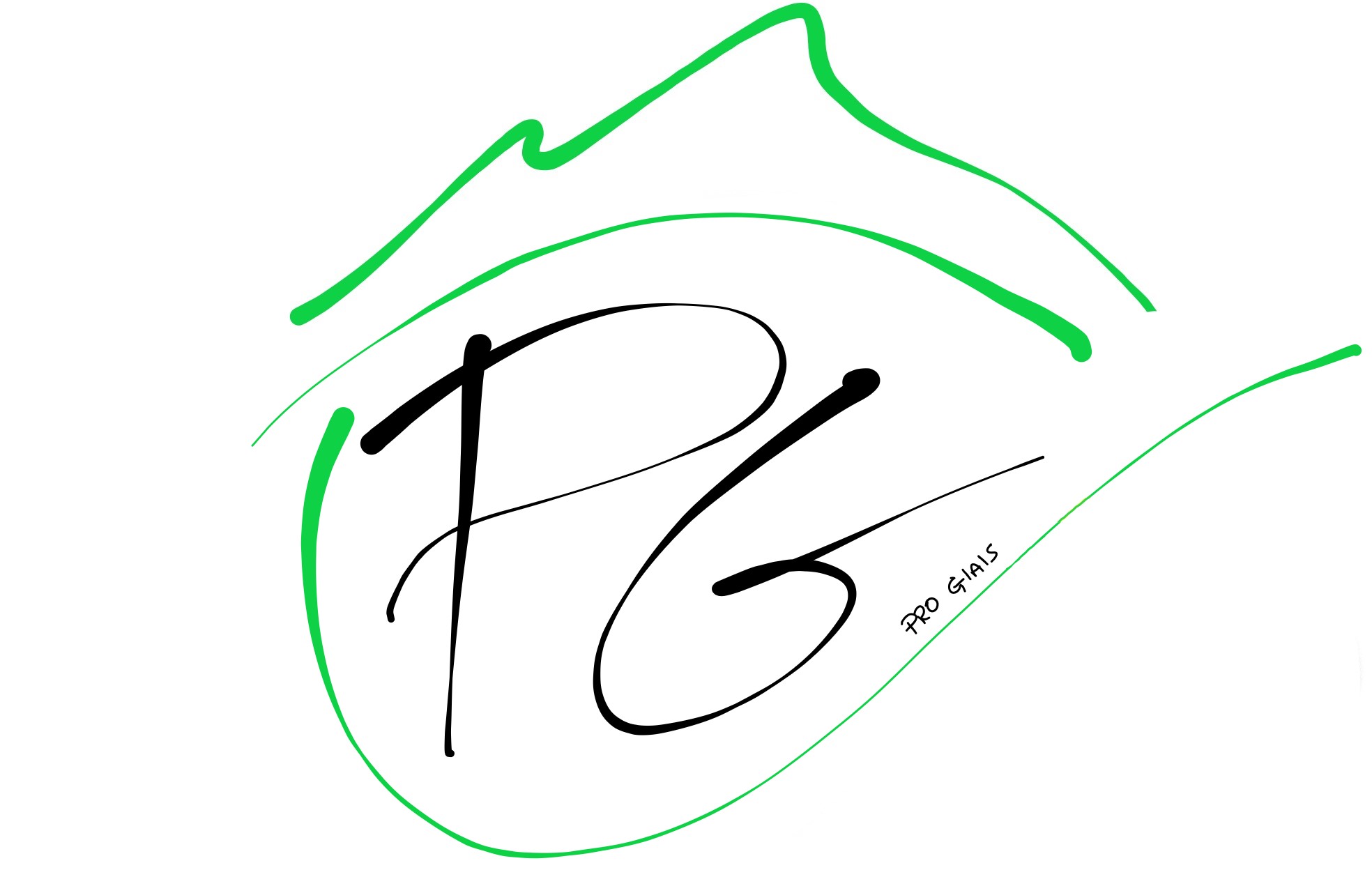 Via Strada di Cortina, 19 33081 AVIANO (PN)p.iva 01803430931progiais@gmail.com   -   progiais@pec.csvfvg.itMODULO  DOMANDA PER CANDIDATURA  ALCONSIGLIO DIRETTIVO 									Spett.le Associazione 									PRO GIAIS									Via Strada di Cortina, 19									33081 AVIANO (PN)Giais li     Il sottoscrittoNome e cognome: 		Luogo e data di nascita: 	Codice fiscale: 		Residenza: 			D I C H I A R A di essere disponibile a candidarsi per l’elezione del Consiglio Direttivo in carica dal 2019 al 2021.									Firma per accettazioneDichiarazione di consenso (ai sensi del d.lgs n. 196 del 30 giugno 2003– e s.m. – sulla tutela dei dati personali) In relazione all’informativa che mi è stata fornita ai sensi del d.lgs n. 196 e normativa conseguente, prendo atto che l’ammissione a socio dell’Associazione e la qualifica di socio della stessa richiede, oltre che il trattamento dei miei dati personali da parte dell’Associazione, anche la loro comunicazione alle seguenti categorie di soggetti per il relativo trattamento:- società che svolgono attività di elaborazione dati, contabilità, archiviazione;- studi di commercialisti che svolgono attività di assistenza e di consulenza all’Associazione.Pertanto, per quanto riguarda il trattamento, da parte dell’Associazione o dei predetti soggetti, dei miei dati ai fini della mia ammissione a socio e della conseguente qualifica di socio, sempre nei limiti in cui esso sia strumentale per la specifica finalità perseguita dall’operazione da me effettuata e consapevole che, il mancato consenso non consentirà all’Associazione di dare esecuzione alle operazioni conseguenti alla mia ammissione a socio,do il consenso.Data,  			Firma 